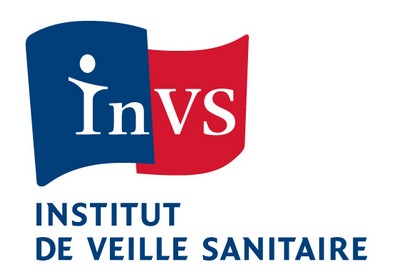 Surveillance des infections à virus EbolaDéfinition de cas au 5 août 2014Cas suspectUn cas suspect est défini comme toute personne présentant, dans un délai de 21 jours après son retour de la zone à risque*, une fièvre supérieure ou égale à 38,5°CCas possibleUn cas possible est défini comme toute personne présentant une fièvre supérieure ou égale à 38,5°C etPour laquelle une exposition à risque avérée a pu être établie dans un délai de 21 jours avant le début des symptômes, ouQui présente une forme clinique grave compatible avec une fièvre hémorragique virale à virus Ebola sans évaluation possible des expositions à risqueLes expositions à risque sont définies de la manière suivante : Contact avec le sang ou un autre fluide corporel d’un patient infecté, ou suspecté d’être infecté par le virus Ebola,Contact direct avec une personne présentant un syndrome hémorragique ou avec le corps d’un défunt, dans la zone à risque* Travail dans un laboratoire qui détient des souches de virus Ebola ou des échantillons contenant le virus Ebola,Travail dans un laboratoire qui détient des chauves-souris, des rongeurs ou des primates non humains originaires d’une zone d’épidémie d’Ebola,Contact direct avec une chauve-souris, des rongeurs, des primates non humains ou d’autres animaux sauvages dans la zone à risque*, ou en provenance de la zone à risque*Manipulation ou consommation de viande issue de la chasse, crue ou peu cuite, dans la zone à risque*Rapports sexuels avec un cas d’Ebola confirmé, dans les 10 semaines suivant le début des symptômes du cas,Prise en charge pour une autre pathologie ou visite dans un hôpital ayant reçu des patients infectés par le virus EbolaCas confirméUn cas confirmé est défini comme toute personne avec une confirmation biologique d’infection au virus Ebola réalisée par le CNR des Fièvres hémorragiques virales (FHV).*  La zone à risque est définie au 05/08/14 comme les pays suivants : Sierra Leone, Guinée Conakry, Libéria et Nigéria. Cas excluUn cas est exclu s’il ne répond pas à la définition de cas suspect, ou si un diagnostic négatif d’infection a été établi par le CNR